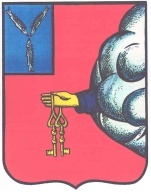 АДМИНИСТРАЦИЯ ПЕТРОВСКОГО МУНИЦИПАЛЬНОГО    РАЙОНА САРАТОВСКОЙ ОБЛАСТИУПРАВЛЕНИЕ ОБРАЗОВАНИЯ АДМИНИСТРАЦИИ ПЕТРОВСКОГО МУНИЦИПАЛЬНОГО РАЙОНА САРАТОВСКОЙ ОБЛАСТИ(УПРАВЛЕНИЕ ОБРАЗОВАНИЯ ПЕТРОВСКОГО РАЙОНА)П Р И К А З05.02.2020г.                                                                                                                    № 38 - ОДг. Петровск, Саратовской областиО проведении муниципального этапа Всероссийского профессионального  конкурса«Воспитатель года - 2020»	В соответствии с планом работы управления образования администрации  Петровского муниципального района  на 2019-2020 учебный год и в целях выявления и поддержки педагогических работников, реализующих инновационные методы, средства и технологии дошкольного образованияПРИКАЗЫВАЮ:Провести муниципальный этап  Всероссийского профессионального конкурса «Воспитатель  года - 2020»  с  30  марта 2020 года по 10 апреля 2020 года.Утвердить Порядок проведения муниципального этапа Всероссийского профессионального конкурса «Воспитатель года-2020» (Приложение 1).Утвердить состав оргкомитета и жюри муниципального этапа Всероссийского профессионального конкурса «Воспитатель  года - 2020» (Приложение 2).Руководителям дошкольных образовательных организаций обеспечить подачу заявок на участие в муниципальном этапе Всероссийского профессионального конкурса «Воспитатель года - 2020» до 25 марта 2020 года.Провести заочный тур муниципального этапа Всероссийского профессионального конкурса «Воспитатель года - 2020»  с 30 марта по 1 апреля  2020 года. Провести  первый  очный тур муниципального этапа Всероссийского профессионального  конкурса «Воспитатель года - 2020» в следующие сроки:6.1.  конкурсное мероприятие  «Педагогическая находка» –  2 апреля 2020 года  на базе управления образования;6.2. конкурсное мероприятие «Педагогическое мероприятие с детьми» –  7-8 апреля 2020 года  на базе  дошкольных образовательных  организаций (по согласованию). Провести 2 тур для финалистов муниципального этапа Всероссийского профессионального конкурса  «Воспитатель года - 2020» в следующие сроки:7.1. конкурсное мероприятие «Мастер-класс» – 10 апреля 2020 года.8.  Контроль за исполнением приказа оставляю за собой.  Начальникуправления образования                                                               Н.К. Уханова        Приложение 1к приказу управления образования от  05.02.2020г. № 38-ОДПорядок проведениямуниципального этапа Всероссийского профессионального конкурса «Воспитатель года – 2020» Общие положенияНастоящий порядок   определяет порядок и условия проведения   муниципального этапа Всероссийского профессионального конкурса «Воспитатель года - 2020» (далее – Порядок, Конкурс)  Порядок определяет требования к оформлению и представлению конкурсных материалов, конкурсным мероприятиям, формированию состава жюри, процедуре определения лауреатов и победителей Конкурса.Конкурс проводится Управлением образования администрации Петровского муниципального района, МКУ «Методико-правовой центр МОУ Петровского района».Информация о Конкурсе размещается на официальном сайте  Управления образования (http://petrovsk64.ru//upr-obr/) Условия участия, требования к документам и материаламВ Конкурсе могут принять участие педагогические работники образовательных организаций, реализующих образовательные программы дошкольного образования, расположенных на территории Петровского муниципального района.  Для участия в Конкурсе до 25 марта 2020 года в адрес Оргкомитета направляются следующие документы:заявка, заверенная руководителем  образовательной организацией  (оформляется в печатном  по форме согласно приложению № 1 к настоящему Порядку);представление, содержащее данные экспертизы опыта, результативности, технологии, методики педагогической деятельности участника Конкурса;информационная карта участника Конкурса, заполненная по форме (приложение № 2). Ответственность за достоверность предоставленных в анкете сведений несут специалисты органов местного самоуправления, визирующие анкету;заявку на конкурсное мероприятие «Педагогическое мероприятие с детьми» (приложение №3). Материалы, представляемые на Конкурс, не возвращаются и могут быть использованы для публикаций в СМИ и при подготовке учебно-методических материалов Конкурса.Конкурсные мероприятияКонкурс проводится в три тура с 30 марта 2020 года по 10 апреля 2020  года.I тур (отборочный, заочный) проводится с 30 марта 2020 года по 1 апреля 2020  года и включает в себя   конкурсное задание:3.2.1. Задание 1. «Интернет-портфолио»Формат: размещение методических и (или) иных авторских разработок, отражающих опыт работы и демонстрирующих качество представления образовательной информации в сети Интернет (на личном Интернет-сайте участника конкурса или на сайте образовательной организации, реализующей программы дошкольного образования). Адрес Интернет-ресурса вносится в информационную карту участника (приложение № 2).Прописывается только один Интернет-адрес.Критерии оценивания: тематическая организованность представленной информации; образовательная и методическая ценность размещенных материалов, соответствующая современным требованиям, наличие, оригинальность и практическая значимость авторских материалов;возможность использования материалов в семейном воспитании;культура представления информации; обеспечение обратной связи.Оценка каждого критерия осуществляется членами Жюри по 4-х балльной шкале (0, 1, 2, 3 балла). Максимальное количество баллов – 12.Оценка каждого критерия осуществляется членами Жюри по 4-х балльной шкале (0, 1, 2, 3 балла). Максимальное количество баллов – 12.3.2.5. Члены жюри проводят оценку первого (отборочного, заочного) тура до начала второго (очного) тура, заполняют оценочные ведомости не позднее дня начала второго (очного) тура. По оценкам  задания первого (отборочного, заочного) тура Жюри формирует рейтинг участников.II тур (очный)3.3.1. Проводится с 2  по 8 апреля 2020 года и включает в себя два конкурсных задания:  презентация педагогического опыта, педагогическое мероприятие с детьми и анализ проведенного мероприятия. Темы педагогического мероприятия с детьми участник Конкурса определяет самостоятельно.3.3.2. Участники Конкурса выполняют задания в соответствии с жеребьевкой, которую проводят члены Оргкомитета перед конкурсными мероприятиями второго тура.3.3.3. Задание 1. «Презентация педагогического опыта» Формат: публичное выступление конкурсантом собственного педагогического опыта через взаимодействие с воспитанниками, педагогическим сообществом, родительской общественностью и социальными партнёрами. В творческой презентации участники конкурса раскрывают методическую и практическую основы заявленной темы. Форма представления – свободная. Возможна демонстрация видео-, аудио-, мультимедийных материалов, наглядных пособий и др.         Регламент – 10 минут, включая ответы на вопросы членов жюри.     Критерии оценки задания:    актуальность и практическая значимость представленной работы;    новизна представленного опыта;    убедительность (умение профессионально аргументировать и/или    комментировать идеи, актуальность высказываемых идей);    оригинальность подачи материала;        коммуникативная культура (контакт с залом, эмоциональность,          артистизм);        отражение в выступлении социокультурной основы современного        дошкольного образования и тенденций его развития.3.3.4. Задание 2. «Педагогическое мероприятие с детьми»Участники Конкурса проводят мероприятие в соответствии с расписанием занятий и распорядком пребывания воспитанников в группе образовательной организации, в которой проходит конкурсное задание.Формат: педагогическое мероприятие с детьми демонстрирующее фрагмент практического опыта участника Конкурса, представленного в творческой презентации. Практический опыт по организации образовательной работы может быть представлен разными формами работы с детьми.Регламент: образовательная деятельность с детьми – до 30 минут; самоанализ и вопросы членов Жюри – до 5 минут). Критерии оценивания:методическая компетентность (соответствие формы, содержания, методов и приемов возрасту детей);умение заинтересовать группу детей выбранным содержанием и видом деятельности;умение организовать и удерживать интерес детей в течение организованной деятельности; педагогическая мобильность (способность конструирования воспитательно-образовательного процесса в условиях конкретной образовательной ситуации и организации совместной деятельности с другими субъектами образовательного процесса (педагогами и воспитанниками);организация взаимодействия/сотрудничества детей группы;учет и поддержка активности и инициативности детей;общая культура (культура общения);соответствие открытого педагогического мероприятия и заявленного опыта работы;глубина и точность анализа мероприятия и рефлексии своей деятельности. 3.3.5. По итогам первого (заочного) и второго (очного) тура  из числа участников, набравших наибольшее количество баллов в общем рейтинге, определяются шесть финалистов Конкурса.  3.4.	III тур (финальный, очный)3.4.1. Проводится 10 апреля  2020 года.3.4.2. В третьем туре принимают участие 6 конкурсантов, набравших наибольшее количество баллов по итогам первого (отборочного, заочного) и второго (очного) туров.  Третий тур включает в себя:          3.4.3. Задание  «Мастер-класс»Формат: публичное выступление перед коллегами и членами Жюри, демонстрирующее  методические приемы, методы, технологии воспитания, обучения, развития, оздоровления и отражающие современные тенденции развития дошкольного образования. Тему мастер-класса участник Конкурса определяет самостоятельно.Регламент: 20 минут, включая 5 минут на вопросы Жюри.Критерии оценивания: глубина и оригинальность содержания ; методическая и практическая ценность для дошкольного образования; умение транслировать (передать) свой опыт работы;общая культура;коммуникативные качества.3.4.4. По итогам третьего тура Конкурса из числа лауреатов Конкурса определяется победитель Конкурса, набравший наибольшее количество баллов. Определение и награждение победителя, призеров и лауреатов Конкурса	4.1. Подведение итогов Конкурса осуществляется Оргкомитетом. Поощрение участников, лауреатов, призёров и победителя Конкурса осуществляется его учредителями.          4.2. По итогам Конкурса определяются победитель (I место) и призёры (II-III места) по наибольшей сумме набранных баллов.Приложение № 1к Порядку проведения муниципального этапа Всероссийского профессионального конкурса «Воспитатель года - 2020»В оргкомитет регионального этапа Всероссийского профессионального конкурса «Воспитатель года-2020»ЗАЯВКА____________________________________________________________________________________________________________________________________полное наименование органа местного самоуправлениянаправляет для включения в число участников муниципального этапа Всероссийского профессионального конкурса «Воспитатель года-2020»__________________________________________________________________фамилия, имя, отчество,__________________________________________________________________дата рождения__________________________________________________________________должность, место работы (район, населенный пункт, образовательная организация)____________________________________________________________________________________________________________________________________образование (ОУ, год окончания, специальность по диплому)____________________________________________________________________________________________________________________________________стаж работы по специальности, квалификационная категория__________________________________________________________________звание, награды__________________________________________________________________контактный телефон (сотовый), электронный адресОбразовательные программы и технологии, по которым работает воспитатель______________________________________________________________________________________________________________________________________________________________________________________________________М.П.							(подпись)Приложение № 2к Порядку проведения  муниципального этапа Всероссийского профессионального конкурса «Воспитатель года-2020» Информационная карта участника муниципального этапа Всероссийского профессионального конкурса «Воспитатель года -2020»Правильность сведений, представленных в информационной карте, подтверждаю.Даю согласие на участие в муниципальном этапе Всероссийского профессионального конкурса «Воспитатель года -2020» и внесение сведений, указанных в информационной карте участника Конкурса, в базу данных об участниках Конкурса и использование, за исключением разделов №№ 7-8 («Контакты», «Документы») в некоммерческих целях для размещения в Интернет, буклетах и периодических изданиях с возможностью редакторской обработки, а также на использование оператором Конкурса иных материалов, представляемых на Конкурс для публикаций в СМИ и при подготовке учебно-методических материалов Конкурса.Даю согласие на обработку (сбор, систематизация, накопление, хранение, использование, обновление), в том числе автоматизированную, своих персональных данных в соответствии с Федеральным законом от 27.07.2006 г. № 152-ФЗ «О персональных данных».«_____»_______________ 2020 годСХЕМА АНАЛИЗА МЕРОПРИЯТИЯучастника муниципального этапа Всероссийского профессионального конкурса «Воспитатель года 2020»Заявка на конкурсное мероприятие «Педагогическое мероприятие с детьми»   ___________________________________________________________(фамилия, имя, отчество участника Конкурса)___________________________________________________________(занимаемая должность и место работы участника Конкурса)Подпись конкурсанта       _______________          _____________________                                                    подпись                             расшифровка подписиПриложение 2к приказу управления образования от 05.02.2020г. № 38-ОДСостав оргкомитета муниципального этапа Всероссийского профессионального конкурса «Воспитатель года - 2020»Уханова Н.К., начальник  управления образования, председатель оргкомитета конкурса.Архипова С.А., методист МКУ «Методико-правовой центр МОУ Петровского муниципального района», секретарь оргкомитета.Члены оргкомитета:Макаренкова Е.С., руководитель МКУ «Методико-правовой центр МОУ Петровского муниципального района», Волкова Е.В.,   заместитель руководителя МКУ «Методико-правовой центр МОУ Петровского муниципального района»Курбатова О.А.., методист МКУ «Методико-правовой центр МОУ Петровского муниципального района»Курбатова Н.А., методист МКУ «Методико-правовой центр МОУ Петровского муниципального района»Составжюри муниципального этапа Всероссийского профессионального конкурса «Воспитатель года - 2020»Уханова Н.К., начальник  управления образования, председатель жюри конкурса,Архипова С.А., методист МКУ «Методико-правовой центр МОУ Петровского муниципального района», секретарь жюри,Макаренкова Е.С., руководитель МКУ «Методико-правовой центр МОУ Петровского муниципального района», Волкова Е.В., заместитель руководителя МКУ «Методико-правовой центр МОУ Петровского муниципального района»,Курбатова О.А., методист МКУ «Методико-правовой центр МОУ Петровского муниципального района»,Курбатова Н.А., методист МКУ «Методико-правовой центр МОУ Петровского муниципального района»,Акчурина Н.В., педагог-психолог  МКУ «Методико-правовой центр МОУ Петровского муниципального района»,Коржан В.В., методист МКУ «Методико-правовой центр МОУ Петровского муниципального района»,Лукьянова О.А., председатель ГК Профсоюза работников образования и науки РФ, Ветераны педагогического труда.Состав предметного жюри на проведение  конкурсного задания «Педагогическое мероприятие с детьми»  муниципального этапа Всероссийского профессионального конкурса «Воспитатель  года - 2020»Уханова Н.К., начальник  управления образования, председатель жюри конкурса,Архипова С.А., методист МКУ «Методико-правовой центр МОУ Петровского муниципального района», секретарь жюри, Макаренкова Е.С., руководитель МКУ «Методико-правовой центр МОУ Петровского муниципального района», Волкова Е.В., заместитель руководителя МКУ «Методико-правовой центр МОУ Петровского муниципального района»Курбатова О.А., методист МКУ «Методико-правовой центр МОУ Петровского муниципального района»Коржан В.В., методист МКУ «Методико-правовой центр МОУ Петровского муниципального района»Курбатова Н.А., методист МКУ «Методико-правовой центр МОУ Петровского муниципального района»Акчурина Н.В., педагог-психолог  МКУ «Методико-правовой центр МОУ Петровского муниципального района»Лёвушкина И.В., старший воспитатель МБДОУ детского сада №11 «Лучик»Портнова Т.А., старший воспитатель МБДОУ детский сад №16 «Радуга»Вахрушина Е.П., старший воспитатель МБДОУ детский сад №15 «Ручеёк»Кадышева Т.Г., старший воспитатель МДОУ детский сад №7 «Колосок»Андронова Т.Ю., старший воспитатель МБДОУ детский сад №14 «Сказка»Ермолаева Н.В., старший воспитатель МДОУ детский сад №6 «Звёздочка»Казанкова Л.В., старший воспитатель МБДОУ детский сад №17 «Рождественский»Киселёва И.В., старший воспитатель МБДОУ детский сад №9 «Берёзка»Костюк С.В., старший воспитатель МБДОУ детский сад №8 «Тополёк» (фамилия)(фамилия)(фамилия)(имя, отчество)(имя, отчество)(имя, отчество)Общие сведенияОбщие сведенияОбщие сведенияОбщие сведенияРайонРайонРайонНаселенный пунктНаселенный пунктНаселенный пунктДата рождения (день, месяц, год)Дата рождения (день, месяц, год)Дата рождения (день, месяц, год)Место рожденияМесто рожденияМесто рожденияРаботаРаботаРаботаРаботаМесто работы (наименование образовательной организации в соответствии с уставом)Место работы (наименование образовательной организации в соответствии с уставом)Место работы (наименование образовательной организации в соответствии с уставом)Занимаемая должностьЗанимаемая должностьЗанимаемая должностьОбщий трудовой и педагогический стаж (полных лет на момент заполнения анкеты)Общий трудовой и педагогический стаж (полных лет на момент заполнения анкеты)Общий трудовой и педагогический стаж (полных лет на момент заполнения анкеты)В каких возрастных группах в настоящее время работаетеВ каких возрастных группах в настоящее время работаетеВ каких возрастных группах в настоящее время работаетеАттестационная категорияАттестационная категорияАттестационная категорияПочетные звания и награды (наименование и даты получения)Почетные звания и награды (наименование и даты получения)Почетные звания и награды (наименование и даты получения)Послужной список (места и сроки работы за последние 5 лет)Послужной список (места и сроки работы за последние 5 лет)Послужной список (места и сроки работы за последние 5 лет)ОбразованиеОбразованиеОбразованиеОбразованиеНазвание, год окончания организации/ учреждения профессионального образования, факультетНазвание, год окончания организации/ учреждения профессионального образования, факультетНазвание, год окончания организации/ учреждения профессионального образования, факультетСпециальность, квалификация по дипломуСпециальность, квалификация по дипломуСпециальность, квалификация по дипломуДополнительное профессиональное образование (за последние три года)Дополнительное профессиональное образование (за последние три года)Дополнительное профессиональное образование (за последние три года)Основные публикации (в т.ч. брошюры, книги)Основные публикации (в т.ч. брошюры, книги)Основные публикации (в т.ч. брошюры, книги)Конкурсное задание первого тура «Интернет-портфолио»Конкурсное задание первого тура «Интернет-портфолио»Конкурсное задание первого тура «Интернет-портфолио»Конкурсное задание первого тура «Интернет-портфолио»Адрес персонального Интернет-ресурсаАдрес персонального Интернет-ресурсаАдрес персонального Интернет-ресурсаОбщественная деятельностьОбщественная деятельностьОбщественная деятельностьОбщественная деятельностьЧленство в профсоюзе (наименование, дата вступления)Членство в профсоюзе (наименование, дата вступления)Участие в других общественных организациях (наименование, направление деятельности и дата вступления)Участие в других общественных организациях (наименование, направление деятельности и дата вступления)Участие в работе методического объединенияУчастие в работе методического объединенияУчастие в разработке и реализации муниципальных, региональных, федеральных, международных программ и проектов (с указанием статуса участия)Участие в разработке и реализации муниципальных, региональных, федеральных, международных программ и проектов (с указанием статуса участия)ДосугДосугДосугДосугХобби Хобби Спортивные увлеченияСпортивные увлеченияСценические талантыСценические талантыКонтактыКонтактыКонтактыКонтактыМобильный телефон с междугородним кодомМобильный телефон с междугородним кодомПрофессиональные ценностиПрофессиональные ценностиПрофессиональные ценностиПрофессиональные ценностиПедагогическое кредо участникаПедагогическое кредо участникаПочему нравится работать в образовательной организации, реализующей программы дошкольного образованияПочему нравится работать в образовательной организации, реализующей программы дошкольного образованияПрофессиональные и личностные ценности, наиболее близкие участникуПрофессиональные и личностные ценности, наиболее близкие участникуВ чем, по мнению участника, состоит основная миссия воспитателяВ чем, по мнению участника, состоит основная миссия воспитателяПриложенияПриложенияПриложенияПриложенияИнтересные сведения об участнике, не раскрытые предыдущими разделами (не более 500 слов).Интересные сведения об участнике, не раскрытые предыдущими разделами (не более 500 слов).Интересные сведения об участнике, не раскрытые предыдущими разделами (не более 500 слов).Интересные сведения об участнике, не раскрытые предыдущими разделами (не более 500 слов).___________________________________________________________________________(подпись)(фамилия, имя, отчество участника)№ п/пКритерийПоказатель№ п/пКритерийПоказательЦелесообразность структурыЧеткая постановка и достижение целиЦелесообразность структурыЛогика и завершенность мероприятияЦелесообразность структурыСоответствие этапов и содержания мероприятия поставленной целиСодержаниеГлубина и научность материалаСодержаниеСоответствие возрасту и интересам детейСодержаниеОригинальность подачи материала, занимательностьТехнологииИспользование инновационных технологийТехнологииОбеспечение наглядности, использование развивающей предметной средыТехнологииОбеспечения разнообразия видов детской активностиДеятельность детейАктивность, заинтересованность и мотивация детейДеятельность детейВзаимодействие с воспитателем и друг с другомДеятельность детейЭмоциональный комфорт, психогигиена организации образовательной деятельностиДеятельность воспитателяМетодическая грамотность в использовании методов и приемовДеятельность воспитателяВыразительность и грамотность речиДеятельность воспитателяОрганизованность, четкость собственных действий и управления активностью детейПриложение № 3к  Порядку проведения муниципального  этапа Всероссийского профессионального конкурса «Воспитатель года – 2020» Возрастная группа Тема    НаправлениеНеобходимое оборудование